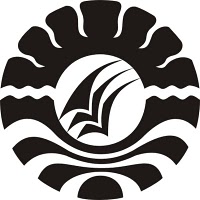 SKRIPSIHUBUNGAN SIKAP PERCAYA DIRI DENGAN HASIL BELAJAR SISWA KELAS V SD NEGERI TIDUNG KECAMATAN RAPPOCINI KOTA MAKASSARNI NYOMAN NELI KUSUMAWATIPROGRAM STUDI PENDIDIKAN GURU SEKOLAH DASARFAKULTAS ILMU PENDIDIKANUNIVERSITAS NEGERI MAKASSAR2016HUBUNGAN SIKAP PERCAYA DIRI DENGAN HASIL BELAJAR SISWA KELAS V SD NEGERI TIDUNG KECAMATAN RAPPOCINI KOTA MAKASSARSKRIPSIDiajukan untuk Memenuhi Persyaratan GunaMemperoleh Gelar Sarjana Pendidikan pada Program Studi Pendidikan Guru Sekolah DasarStrata Satu Fakultas Ilmu PendidikanUniversitas Negeri MakassarOlehNI NYOMAN NELI KUSUMAWATI1247042118PROGRAM STUDI PENDIDIKAN GURU SEKOLAH DASARFAKULTAS ILMU PENDIDIKANUNIVERSITAS NEGERI MAKASSAR2016